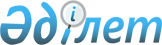 О внесений изменений и дополнений в решение Жамбылского областного маслихата от 27 марта 2014 года № 22-9 "Об утверждении Правил содержания и защиты зеленых насаждений в населенных пунктах Жамбылской области"
					
			Утративший силу
			
			
		
					Решение Жамбылского областного маслихата от 15 октября 2020 года № 50-9. Зарегистрировано Департаментом юстиции Жамбылской области 23 октября 2020 года № 4771. Утратило силу решением маслихата Жамбылской области от 14 декабря 2022 года № 23-12
      Сноска. Утратило силу решением маслихата Жамбылской области от 14.12.2022 № 23-12 (вводится в действие по истечении десяти календарных дней после дня его первого официального опубликования). 
      В соответствии с Законом Республики Казахстан "О местном государственном управлении и самоуправлении в Республике Казахстан" Жамбылский областной маслихат РЕШИЛ:
      1. Внести изменения и дополнения в решение Жамбылского областного маслихата от 27 марта 2014 года № 22-9 "Об утверждении Правил содержания и защиты зеленых насаждений в населенных пунктах Жамбылской области" (зарегистрировано в Реестре государственной регистрации нормативных правовых актов за № 2199, опубликовано в Информационно-правовой системе "Әділет" от 23 мая 2014 года) следующие изменения и дополнения:
      в Правилах содержания и защиты зеленых насаждений в населенных пунктах Жамбылской области, утвержденных указанным решением:
      пункт 1 изложить в новой редакции:
      "1. Настоящие Правила содержания и защиты зеленых насаждений в населенных пунктах Жамбылской области (далее - Правила) разработаны в соответствии с со статьей 19 Экологического кодекса Республики Казахстан от 9 января 2007 года, статьей 386 Кодекса Республики Казахстан "Об административных правонарушениях Республики Казахстан" от 5 июля 2014 года, пункта 2-2 статьи 6 Закона Республики Казахстан "О местном государственном управлении и самоуправлении в Республике Казахстан" от 23 января 2001 года, статьей 21 Закона Республики Казахстан "Об архитектурной, градостроительной и строительной деятельности в Республике Казахстан" от 16 июля 2001 года, Приказом Министра национальной экономики Республики Казахстан № 235 от 20 марта 2015 года "Об утверждении Типовых правил содержания и защиты зеленых насаждений, правил благоустройства территорий городов и населенных пунктов и Правил оказании государственной услуги "Выдача разрешения на вырубку деревьев" (зарегистрировано в государственном реестре нормативно-правовых актов от 29 апреля 2015 года № 10886, опубликовано 14 мая 2015 году в Информационно-правовой системе "Әділет") и определяют порядок создания, содержания и защиты зеленых насаждений в населенных пунктах Жамбылской области всеми физическими и юридическими лицами, независимо от форм собственности.";
      пункт 3 дополнить подпунктом 31):
      "31) При вырубке деревьев по разрешению уполномоченного органа компенсационная посадка восстанавливаемых деревьев производится в десятикратном размере.".
      дополнить пунктом 16-1):
      "16-1. Компенсационная посадка деревьев производится юридическими и физическими лицами самостоятельно на своих землях или на прилегающих территориях, а при вынужденной рубке деревьев в десятикратном размере с целью восстановления места вырубки зеленых насаждений с привлечением организации, осуществляющей озеленение, содержание зеленых насаждений.".
      2. Контроль за исполнением настоящего решения возложить на постоянную комиссию областного маслихата по вопросам развития агропромышленности, экологии и природопользования. 
      3. Настоящее решение вступает в силу со дня государственной регистрации в органах юстиции и вводится в действие по истечении десяти календарных дней после дня его первого официального опубликования.
					© 2012. РГП на ПХВ «Институт законодательства и правовой информации Республики Казахстан» Министерства юстиции Республики Казахстан
				
      Председатель сессии

      Жамбылского областного маслихата

А. Джумабаев

      Секретарь Жамбылского

      областного маслихата

Б. Карашолаков
